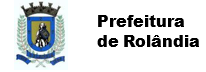 SECRETARIA MUNICIPAL DE EDUCAÇÃOEDUCAÇÃO INFANTIL – ROTEIROATIVIDADES COMPLEMENTARES DE ESTUDO – COVID 19ESCOLA/ CMEI MUNICIPAL: CMEI ZILDA ARNSPROFESSORAS: ALINE E SANDRA ROSA.TURMA: INFANTIL I BEBÊS (ZERO A 1 ANO).PERÍODO DE REALIZAÇÃO: 23/11 a 27/11 DE NOVEMBRO.ROTEIRO DE RECUPERAÇÃO 3° TRIMESTRE.SEGUNDA-FEIRA 23/11/2020TERÇA-FEIRA 24/11/2020QUARTA-FEIRA 25/11/2020QUINTA-FEIRA 26/11/2020QUINTA-FEIRA 27/11/2020O QUE VOCÊ VAIESTUDAR:SABERES E CONHECIMENTOS:RECURSOS TECNOLOGICOS E MIDIATICOS QUE PRODUZEM E REPRODUZEM MUSICAS.MOVIMENTOS.PARA QUEVAMOSESTUDARESSESCONTEÚDOS?CAMPO DE EXPERIÊNCIA: ESCUTA, FALA PENSAMENTO E IMAGINAÇAO:(EI01EF05) IMITAR AS VARIAÇOES DE ENTONAÇAO E GESTOS REALIZADOS PELO ADULTO, AO LER A HISTORIA E AO CANTAR.-I.OBSERVAR E IMITAR ENTONAÇOES ,GESTOS ,MOVIMENTOS OU EXPRESSOES AO PARTICIPAR DE SITUAÇOESV DE LEITURA DE HISTORIA,EXPLORAÇOES DE LIVROS E AO CANTAR.CAMPO DE EXPERIÊNCIA: TRAÇOS, SONS, CORES E FORMAS:(EI01TS03) EXPLORAR DIFERENTES FONTES SONORAS E MATERIAIS PARA ACOMPANHAR A BRINCADEIRA.-ESCUTAR MUSICAS DE DIFERENTES ESTILOS E EM DIFERENTES SUPORTES.COMO VAMOSESTUDAR OSCONTEÚDOS?ATIVIDADE PROPOSTA: “DIA DA MUSICA”.VOCE PAIS OU RESPONSAVEL PODERA ESTAR CANTANDO MUSICAS QUE SEU FILHO (A) JÁ CONHECE OU PODERA ESTAR USANDO RECURSOS COMO RADIO, CANTE MUSICAS DE DIFERENTES RITIMOS, BATA PALMAS OU ACOMPANHE COM ALGUM INSTRUMENTO. EX-CHOCALHO. O QUE VOCÊ VAIESTUDAR:SABERES E CONHECIMENTOS:OS OBJETOS E SUAS CARACTERISTICAS..ELEMENTOS DA LINGUAGEM VISUAL: TEXTURAS, CORES, SUPERFICIES, VOLUMES, LINHAS, ESPAÇOS, FORMAS ETC.PARA QUEVAMOSESTUDARESSESCONTEÚDOS?CAMPO DE EXPERIÊNCIA: O EU, O OUTRO E O NÓS:(EI01EO02) OS OBJETOS E SUAS CARACTERISTICAS.-ELEMENTOS DA LINGUAGEM VISUAL: TEXTURAS, CORES, SUPERFICIES, VOLUMES, LINHAS, ESPAÇOS, FORMAS E ETC.CAMPO DE EXPERIÊNCIA: TRAÇOS, SONS, CORES E FORMAS.(EI01TS02) TRAÇAR MARCAS GRÁFICAS EM DIFFERENTES  SUPORTES, USANDO INSTRUMENTOS RISCANTES E TINTAS.- EXPLORAR< OBSERVAR< MISTURAR E DESCOBRIR CORES.COMO VAMOSESTUDAR OSCONTEÚDOS?ATIVIDADE PROPOSTA: “CONHECENDO AS CORES”.COLOQUE SEU FILHO SENTADO NO CHÃO E PERTO DELE OBJETOS DE VARIAS CORES.  INCENTIVE-O (A) A PEGAR O OBJETO E QUANDO PEGAR  DIGA  O NOME  E A COR DESTE OBJETO.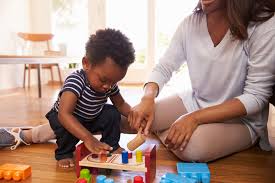 O QUE VOCÊ VAIESTUDAR:SABERES E CONHECIMENTOS:ELEMENTOS DA HISTORIA.E CARACTERISTICAS FISICAS, PROPRIEDADES E UTILIDADES DOS OBJETOS.PARA QUEVAMOSESTUDARESSESCONTEÚDOS?CAMPO DE EXPERIÊNCIA: ESCUTA, FALA PENSAMENTO E IMAGINAÇÃO.(EI01EF04) RECONHECER ELEMENTOS DAS ILUSTRAÇÕES DE HISTÓRIAS, APONTANDO-OS, A PEDIDO DO ADULTO-LEITOR.-OBSERVAR E MANUEAR LIVROS COM IMAGENS, APONTANDO FOTOS,  OU OBJETOS CONHECIDOS EM ILUSTRAÇAOCAMPO DE EXPERIÊNCIA: O EU, O OUTRO E O NÓS:(EIO1EO0) INTERAGIR COM AS CRIANÇAS DA MESMA FAIXA ETARIA E ADULTOS AO EXPLORAR ESPAÇOS, MATERIAIS, OBJETOS E BRINQUEDOS.-EXPLORAR MATERIAS DIVERSOS: LIVROS.COMO VAMOSESTUDAR OSCONTEÚDOS?ATIVIDADE PROPOSTA: “HORA DA HISTÓRIA”.CONTAR HISTORIA É UMA ARTE POPULAR. AS HISTÓRIAS DEVEM SER CONTADAS COM PRAZER. A ENTONAÇAO DA FALA, SONS, RUÍDOS, E A MÚSICA SÃO FATORES IMPORTANTES AO CONTAR HISTÓRIA, POIS A CRIANÇA É LEVADA AO MUNDO FANTÁSTICO DA IMAGINAÇÃO. ENTÃO VOCÊ PAI OU RESPONSÁVEL IRA ENCONTRAR UM CANTINHO BEM ACONCHEGANTE E ESPECIAL DE SUA CASA PARA CONTAR UMA HISTÓRIA PARA SEU FILHO (A). SEPARE ALGUNS BRINQUEDOS OU FIGURAS DE ANIMAIS. QUANDO ESTIVER CONTANDO A HISTORIA MOSTRE OS AMIMAIS E OBJETOS E TAMBEM REPRODUZAOS SONS DOS ANIMAIS.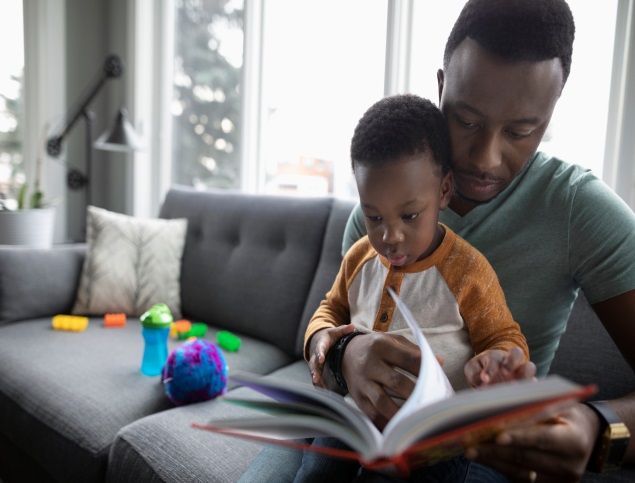 O QUE VOCÊ VAIESTUDAR:SABERES E CONHECIMENTOSRECURSOS TECNOLÓGICOS E MIDIÁTICOS.COMUNICAÇÃO CORPORAL.PARA QUEVAMOSESTUDARESSESCONTEÚDOS?CAMPO DE EXPERIÊNCIA: O EU, O OUTRO E O NÓS.(EI01EO03) INTERAGIR COM CRIANÇAS DA MESMA FAIXA ETÁRIAS E ADULTAS AO EXPLORAR O ESPAÇO, MATERIAIS, OBJETOS, BRINQUEDOS.-EXPERENCIAR COLETIVAMENTE OBJETOS QUE ESTIMULEM A PERCEPÇÃO VISUAL.CAMPO DE EXPERIÊNCIA: CORPO, GESTOS E MOVIMENTOS:(EI01CG01) MOVIMENTAR AS PARTES DO CORPO PARA EXPRIMIR CORPORALMENTE EMOÇÕES, NECESSIDADES E DESEJOS.-REAGIR POSITIVAMENTE FRENTE A ESTÍMULOS SENSORIAS.COMO VAMOSESTUDAR OSCONTEÚDOS?ATIVIDADE PROPOSTA: “IMITAÇÃO”.FAZER PARA QUE A CRIANÇA IMITE ALGUNS SONS PRODUZIDOS POR ANIMAIS, COMO: AU-AU (CACHORRO), MIAU-MIAU (GATO), MU-MU (VACA), PIU-PIU (PINTINHO), CÓ-CÓ (GALINHA), MÉÉ-MÉÉ (CABRITO), ENTRE OUTROS. VOCÊ PAI OU RESPONSÁVEL PODERÁ UTILIZAR COMO RECURSO A TV OU CELULAR PARA COLOCAR OS SONS SUGESTÃO DE SITE:https://www.youtube.com/watch?v=NBbICffDAEQ. PARA OS MENORES QUE AINDA NÃO EMITEM SONS COLOQUE SOMENTE O VIDEO PARA QUE OUÇAM OS BARULHOS QUE OS ANIMAIS EMITEM.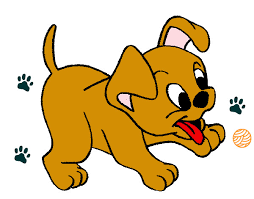 O QUE VOCÊ VAIESTUDAR:SABERES E CONHECIMENTOSPRATICAS SOCIAIS RELATIVAS A SAÚDE ,HIGIENE E ALIMENTAÇÃOHABITOS ALIMENTAR, HIGIENE E DESCANSO. .PARA QUEVAMOSESTUDARESSESCONTEÚDOS?CAMPO DE EXPERIÊNCIA: O EU O OUTRO E NÓS.(EI01EO05) RECONHECER O SEU CORPO E EXPRESSAR SUAS SENSAÇÕES EM MOMENTOS DE ALIMENTAÇÃO, HIGIENE, BRINCADEIRA.-VIVENCIAR CONTATOS COM DIFERENTES ALIMENTOS.CAMPO DE EXPERIÊNCIA: O EU, O OUTRO E NÓS.(EI01CG05) INTERAGIR COM OUTRAS CRIANÇAS DA MESMA FAIXA ETÁRIA E ADULTA, ADAPTANDO-SE AO CONVIVIO SOCIAL.-PARTICIPAR DE INTERAÇÃO COM CRIANÇAS DA MESMA IDADE, OUTRAS IDADES E ADULTOS.COMO VAMOSESTUDAR OSCONTEÚDOS?ATIVIDADE PROPOSTA: “CONHECENDO AS FRUTAS”.Vamos conhecer uma fruta de pertinho, sentindo o gelado da mesma. Pais ou responsável, colocar a fruta na geladeira. EX: mamão, manga ou outra fruta da preferência do seu filho (a). Depois entregar a mesma para a criança e deixar que sinta “tocar” a fruta. Depois descasque a fruta e de para ele (a), dizendo que a fruta esta geladinha. Diferente da comida que é quente.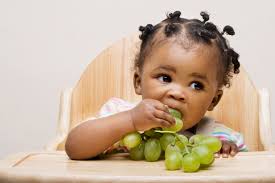 